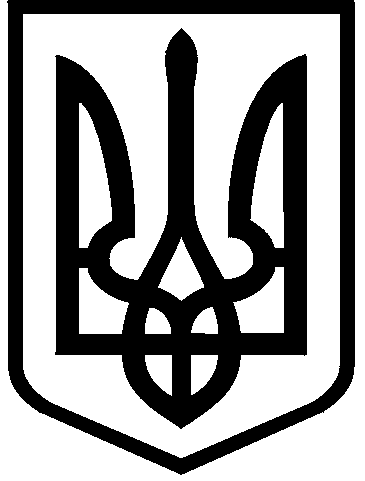 КИЇВСЬКА МІСЬКА РАДАVIII СКЛИКАННЯПОСТІЙНА КОМІСІЯ З ПИТАНЬ ЕКОЛОГІЧНОЇ ПОЛІТИКИ. Київ, вул. Хрещатик, 36  к.1005/1                         	тел.:(044)202-70-76, тел./факс:(044)202-72-31 Проєктм. Київ,вул. Хрещатик, 36, 10-й поверх, каб. 101703.06.2020 (середа) о 14.00Порядок деннийзасідання постійної комісії Київської міської ради з питань екологічної політики від 03.06.2020 № 5/101Про заслуховування звіту Управління екології та природних ресурсів виконавчого органу Київської міської ради (Київської міської державної адміністрації) про хід виконання Комплексної міської цільової програми екологічного благополуччя міста Києва на 2019-2021 роки за 2019 рік (лист Управління екології та природних ресурсів виконавчого органу Київської міської ради (Київської міської державної адміністрації) від 03.02.2020 № 077-538 
(вх. від 19.02.2020 № 08/4066). Доповідач: В.о. начальника Управління екології та природних ресурсів виконавчого органу Київської міської ради (Київської міської державної адміністрації) – Савченко Олександр Олегович.Про заслуховування звіту Управління екології та природних ресурсів виконавчого органу Київської міської ради (Київської міської державної адміністрації) про хід виконання Комплексної міської цільової програми екологічного благополуччя міста Києва на 2019-2021 роки за 1 квартал 2020 року (лист Управління екології та природних ресурсів виконавчого органу Київської міської ради (Київської міської державної адміністрації) від 22.04.2020 
№ 077-1997 (вх. від 22.04.2020 № 08/8820). Доповідач: В.о. начальника Управління екології та природних ресурсів виконавчого органу Київської міської ради (Київської міської державної адміністрації) – Савченко Олександр Олегович.Про заслуховування звіту Департаменту міського благоустрою виконавчого органу Київської міської ради (Київської міської державної адміністрації) про виконання Київської міської цільової програми контролю за утриманням домашніх тварин та регулювання чисельності безпритульних тварин гуманними методами за 2019 рік (лист Департаменту міського благоустрою виконавчого органу Київської міської ради (Київської міської державної адміністрації) від 21.02.2020 № 064-768 (вх. від 21.02.2020 № 080/4268).Доповідач: Директор Департаменту міського благоустрою виконавчого органу Київської міської ради (Київської міської державної адміністрації) – Кулеба Олексій Володимирович.Про заслуховування звіту КО «Київзеленбуд» щодо виконання доручень постійної комісії Київської міської ради з питань екологічної політики про створення зелених зон в місті Києві відповідно до рішення Київської міської ради від 26.06.2018 № 997/5261 «Про ініціативи створення об’єктів благоустрою зеленого господарства міста Києва» та розгляд інформації щодо стану виконання рішень Київської міської ради, контроль яких покладено на постійну комісію Київської міської ради з питань екологічної політики.Доповідачі: В.о. генерального директора КО «Київзеленбуд» – Король Олексій Валентинович;В.о. начальника Управління екології та природних ресурсів виконавчого органу Київської міської ради (Київської міської державної адміністрації) – Савченко Олександр Олегович;Директор Департаменту земельних ресурсів виконавчого органу Київської міської ради (Київської міської державної адміністрації) – Оленич Петро Сергійович;Директор Департаменту містобудування та архітектури виконавчого органу Київської міської ради (Київської міської державної адміністрації) – Свистунов Олександр Вікторович.Про розгляд звернення Сільченка О.П. від 16.03.2020 № 08/С-1283 (е) щодо законності функціонування парку сімейного відпочинку «Kacheli» на території парку «Партизанської слави» у Дарницькому районі м. Києва.Доповідачі: Автор звернення – Сільченко Олександ Павлович;В.о. начальника Управління екології та природних ресурсів виконавчого органу Київської міської ради (Київської міської державної адміністрації) –Савченко Олександр Олегович;В.о. генерального директора КО «Київзеленбуд» – Король Олексій Валентинович;Директор Департаменту міського благоустрою виконавчого органу Київської міської ради (Київської міської державної адміністрації) – Кулеба Олексій Володимирович.Директор Департаменту економіки та інвестицій виконавчого органу Київської міської ради (Київської міської державної адміністрації) – Мельник Наталія Олегівна;В.о. генерального директора - перший заступник генерального директора комунального підприємства виконавчого органу Київської міської ради (Київської міської державної адміністрації) «Київське інвестиційне агентство» – Тур Юлія Леонідівна.Про розгляд звернення депутата Київської міської ради 
Криворучка Т.Г. від 13.05.2020 №08/279/08/035-79 (вх. № 08/10485 від 19.05.2020) щодо санітарного та екологічного стану лісопаркової зони вздовж вул. Курнатовського, вул. Братиславської та просп. Алішера Навої. Доповідачі: Депутат Київської міської ради – Криворучко Тарас Григорович;В.о. начальника Управління екології та природних ресурсів виконавчого органу Київської міської ради (Київської міської державної адміністрації) –Савченко Олександр Олегович;Директор Департаменту міського благоустрою виконавчого органу Київської міської ради (Київської міської державної адміністрації) – Кулеба Олексій Володимирович;В.о. генерального директора КО «Київзеленбуд» – Король Олексій Валентинович;Директор Комунального підприємства «Дарницьке лісопаркове господарство» – Явний Михайло Іванович.Про розгляд звернення Київського еколого-культурного центру від 10.04.2020 №57 (вх. від 16.04.2020 № 08/8588) стосовно знищення червонокнижних рослин на території Національного природного парку «Голосіївський» у Голосіївському районі м. Києва.Доповідачі: Директор Київського еколого-культурного центру – Борейко Володимир Євгенович;В.о. начальника Управління екології та природних ресурсів виконавчого органу Київської міської ради (Київської міської державної адміністрації) –Савченко Олександр Олегович;В.о. генерального директора КО «Київзеленбуд» – Король Олексій Валентинович;Директор Національного природного парку «Голосіївський» – Потапенко Вячеслав Георгійович.Про розгляд звернення обслуговуючого житлово-будівельного кооперативу «Світ Житла» від 16.03.2020 №46/20 (вх. № 08/6382 від 16.03.2020) стосовно повторного розгляду проекту рішення Київської міської ради «Про оголошення природної території ландшафтним заказником місцевого значення «Зелена мрія» (доручення заступника міського голови – секретаря Київської міської ради від 11.02.2020 № 08/231-391/ПР). Доповідачі: Голова обслуговуючого житлово-будівельного кооперативу «Світ Житла» – Усенко Олександр Вікторович;Директор Департаменту земельних ресурсів виконавчого органу Київської міської ради (Київської міської державної адміністрації) – Оленич Петро Сергійович;В.о. начальника Управління екології та природних ресурсів виконавчого органу Київської міської ради (Київської міської державної адміністрації) –Савченко Олександр Олегович.Про розгляд звернення депутата Київської міської ради 
Костюшка О.П. від 08.05.2020 № 08/279/044-92 (вх. від 15.05.2019 №08/10304) щодо розміщення на офіційному веб-сайті КО «Київзеленбуд» інформації про кількість очищених у м. Києві дерев на яких було видалено омелу.Доповідачі: Депутат Київської міської ради – Костюшко Олег Петрович;В.о. генерального директора КО «Київзеленбуд» – Король Олексій Валентинович.Про розгляд звернення депутата Київської міської ради 
Мірошниченка І.М. від 15.05.2020 №08/279/08/042/450 (вх. № 288/121 від 15.05.2020) щодо впливу на навколишнє середовище золовідвалу Дарницької ТЕЦ.Доповідачі: Депутат Київської міської ради – Мірошниченко Ігор Михайлович;В.о. начальника Управління екології та природних ресурсів виконавчого органу Київської міської ради (Київської міської державної адміністрації) –Савченко Олександр Олегович;Директор Департаменту житлово-комунальної інфраструктури виконавчого органу Київської міської ради (Київської міської державної адміністрації) – Науменко Дмитро Володимирович;Голова Дарницької районної в місті Києві державної адміністрації – Лагута Ярослав Миколайович;Начальник Державної екологічної інспекції Столичного округу – Головний державний iнспектор з охорони навколишнього природного середовища Столичного округу – Волков Сергій Степанович.Про розгляд звернення депутата Київської міської ради Мірошниченка І.М. від 19.05.2020 №08/279/08/042/463 (вх. від 20.05.2020 №08/10616) щодо незаконного обмеження доступу до річки Дніпро ЖК «RiverStone» у Дарницькому районі м. Києва.Доповідачі: Депутат Київської міської ради – Мірошниченко Ігор Михайлович;Директор Департаменту земельних ресурсів виконавчого органу Київської міської ради (Київської міської державної адміністрації) – Оленич Петро Сергійович;Директор Департаменту міського благоустрою виконавчого органу Київської міської ради (Київської міської державної адміністрації) – Кулеба Олексій Володимирович;Директор ТОВ «ЛІВОБЕРЕЖЖЯ ПЛЮС» – замовник будівництва житлового комплексу «RiverStone» – Долотій Андрій Анатолійович.Про розгляд звернення депутата Київської міської ради 
Назаренка В.Е. від 06.05.2020 №08/279/08/166-2790 (вх. № 08/9690 від 06.05.2020) щодо реконструкції зони відпочинку «Центральна» на Трухановому острові.Доповідачі: Депутат Київської міської ради – Назаренко Володимир Едуардович; Директор Департаменту житлово-комунальної інфраструктури виконавчого органу Київської міської ради (Київської міської державної адміністрації) – Науменко Дмитро Володимирович;Директор комунального підприємства «Дирекція з капітального будівництва та реконструкції «Київбудреконструкція» – Мусієнко Ярослав Володимирович.Про розгляд місцевої ініціативи оформленої у вигляді проєкту рішення Київської міської ради «Щодо створення в рамках місцевої ініціативи першої черги спортивно-рекреаційного парку відпочинку загальноміського значення «Микільська Слобідка» (доручення заступника міського голови – секретаря Київської міської ради від 27.02.2020 № 08/231-509/ПР) і листа управління з питань децентралізації, розвитку місцевого самоврядування, регіональних та міжнародних зв’язків (вх. від 17.02.2020 № 08/3803).Доповідачі: Представник ініціативної групи – Гонзель Катерина Миколаївна;Представник ініціативної групи – Бринь Олег Миронович;Представник ініціативної групи – Красна Галина Юріївна;Представник ініціативної групи – Орхова Олена Іванівна;Представник ініціативної групи –Близнюк Марія Миколаївна;Директор Департаменту земельних ресурсів виконавчого органу Київської міської ради (Київської міської державної адміністрації) – Оленич Петро Сергійович;В.о. начальника Управління екології та природних ресурсів виконавчого органу Київської міської ради (Київської міської державної адміністрації) –Савченко Олександр Олегович;В.о. генерального директора КО «Київзеленбуд» – Король Олексій Валентинович;В.о. директора Департаменту молоді та спорту виконавчого органу Київської міської ради (Київської міської державної адміністрації) – Панченко Людмила Володимирівна.Про розгляд місцевої ініціативи (вх. від 25.05.2020 №08/КО-2062) щодо створення скверу, орієнтовною площею 1,5 га, на земельній ділянці, яка розташована між будинками № 2/26, 4, 6 на вул. Вифлеємській, між будинками № 22/1, 24, 26/2 на проспекті Соборності та будинками № 1/22, 3 на вул. Тампере у Дніпровському районі м. Києва.Доповідачі: Представник ініціативної групи – Сушко В’ячеслав Григорович ;Директор Департаменту земельних ресурсів виконавчого органу Київської міської ради (Київської міської державної адміністрації) – Оленич Петро Сергійович;Директор Департаменту містобудування та архітектури виконавчого органу Київської міської ради (Київської міської державної адміністрації) – Свистунов Олександр Вікторович;В.о. генерального директора КО «Київзеленбуд» – Король Олексій Валентинович.Про розгляд ініціативи депутата Київської міської ради Новікова О.О. від 17.12.2019 № 08/279/8/167-3262 (вх. від 25.05.2020 № 08/10801) щодо створення скверу на земельній ділянці на вул. Краківська, 14/6, у Дніпровському районі 
м. Києва.Доповідачі: Депутат Київської міської ради – Новіков Олексій Олександрович;Директор Департаменту земельних ресурсів виконавчого органу Київської міської ради (Київської міської державної адміністрації) – Оленич Петро Сергійович;Директор Департаменту містобудування та архітектури виконавчого органу Київської міської ради (Київської міської державної адміністрації) – Свистунов Олександр Вікторович;В.о. генерального директора КО «Київзеленбуд» – Король Олексій Валентинович.Про розгляд ініціативи депутата Київської міської ради Гуманенка В.Л. від 13.04.2020 № 08/279/08/161-469 (вх. від 13.04.2020 № 08/8267) щодо створення скверу на земельній ділянці між будинками на вул. Березняківській, 2 та 
вул. І.Миколайчука, 19, 19А, 21 у Дніпровському районі м. Києва.Доповідачі: Депутат Київської міської ради – Гуманенко Валерій Леонідович;Директор Департаменту земельних ресурсів виконавчого органу Київської міської ради (Київської міської державної адміністрації) – Оленич Петро Сергійович;Директор Департаменту містобудування та архітектури виконавчого органу Київської міської ради (Київської міської державної адміністрації) – Свистунов Олександр Вікторович;В.о. генерального директора КО «Київзеленбуд» – Король Олексій Валентинович.Про розгляд ініціативи депутата Київської міської ради Гуманенка В.Л. від 13.04.2020 № 08/279/08/161-468 (вх. від 13.04.2020 № 08/8263) щодо створення скверу на земельній ділянці між будинками на вул. Березняківській, 2, 4, 4А та вул. І.Миколайчука, 19/1, 19/2, 21 у Дніпровському районі м. Києва.Доповідачі: Депутат Київської міської ради – Гуманенко Валерій Леонідович;Директор Департаменту земельних ресурсів виконавчого органу Київської міської ради (Київської міської державної адміністрації) – Оленич Петро Сергійович;Директор Департаменту містобудування та архітектури виконавчого органу Київської міської ради (Київської міської державної адміністрації) – Свистунов Олександр Вікторович;В.о. генерального директора КО «Київзеленбуд» – Король Олексій Валентинович.Про розгляд ініціативи депутата Київської міської ради Гуманенка В.Л. від 13.04.2020 № 08/279/08/161-467 (вх. від 13.04.2020 № 08/8259) щодо створення скверу на земельній ділянці між будинками на вул. Березняківській, 4, 4А, 6, 8 у Дніпровському районі м. Києва.Доповідачі: Депутат Київської міської ради – Гуманенко Валерій Леонідович;Директор Департаменту земельних ресурсів виконавчого органу Київської міської ради (Київської міської державної адміністрації) – Оленич Петро Сергійович;Директор Департаменту містобудування та архітектури виконавчого органу Київської міської ради (Київської міської державної адміністрації) – Свистунов Олександр Вікторович;В.о. генерального директора КО «Київзеленбуд» – Король Олексій Валентинович.Про розгляд ініціативи депутата Київської міської ради Гуманенка В.Л. від 13.04.2020 № 08/279/08/161-466 (вх. від 13.04.2020 № 08/8256) щодо створення скверу на земельній ділянці між будинками на вул. І.Миколайчука, 17/1, 17/2, 19, 19/1, 19/2, 19А, 21 у Дніпровському районі м. Києва.Доповідачі: Депутат Київської міської ради – Гуманенко Валерій Леонідович;Директор Департаменту земельних ресурсів виконавчого органу Київської міської ради (Київської міської державної адміністрації) – Оленич Петро Сергійович;Директор Департаменту містобудування та архітектури виконавчого органу Київської міської ради (Київської міської державної адміністрації) – Свистунов Олександр Вікторович;В.о. генерального директора КО «Київзеленбуд» – Король Олексій Валентинович.Про розгляд ініціативи депутата Київської міської ради Гуманенка В.Л. від 13.04.2020 № 08/279/08/161-465 (вх. від 13.04.2020 № 08/8252) щодо створення скверу на земельній ділянці між будинками на вул. Березняківській, 4А, 6А та вул. І.Миколайчука, 17/1, 17/2, 17А, 19/2 у Дніпровському районі м. Києва.Доповідачі: Депутат Київської міської ради – Гуманенко Валерій Леонідович;Директор Департаменту земельних ресурсів виконавчого органу Київської міської ради (Київської міської державної адміністрації) – Оленич Петро Сергійович;Директор Департаменту містобудування та архітектури виконавчого органу Київської міської ради (Київської міської державної адміністрації) – Свистунов Олександр Вікторович;В.о. генерального директора КО «Київзеленбуд» – Король Олексій Валентинович.Про розгляд ініціативи депутата Київської міської ради Мухи В.В. від 05.05.2020 № 08/279/068-131 (вх. від 06.05.2020 № 08/9596) щодо створення скверу на земельній ділянці між будинками №№22, 24 на вул. Академіка Булаховського у Святошинському районі м. Києва.Доповідачі: Депутат Київської міської ради – Муха Вікторія Вячеславівна;Директор Департаменту земельних ресурсів виконавчого органу Київської міської ради (Київської міської державної адміністрації) – Оленич Петро Сергійович;Директор Департаменту містобудування та архітектури виконавчого органу Київської міської ради (Київської міської державної адміністрації) – Свистунов Олександр Вікторович;В.о. генерального директора КО «Київзеленбуд» – Король Олексій Валентинович.Про розгляд ініціативи депутата Київської міської ради Мухи В.В. від 05.05.2020 № 08/279/068-132 (вх. від 06.05.2020 № 08/9595) щодо створення скверу на земельній ділянці між будинками № 10 на вул. Бахмацька, № 23/15 на вул. Клавдіївська та № 30/13 на вул. Рахманінова у Святошинському районі м. Києва.Доповідачі: Депутат Київської міської ради – Муха Вікторія Вячеславівна;Директор Департаменту земельних ресурсів виконавчого органу Київської міської ради (Київської міської державної адміністрації) – Оленич Петро Сергійович;Директор Департаменту містобудування та архітектури виконавчого органу Київської міської ради (Київської міської державної адміністрації) – Свистунов Олександр Вікторович;В.о. генерального директора КО «Київзеленбуд» – Король Олексій Валентинович.Про розгляд ініціативи депутата Київської міської ради Мухи В.В. від 05.05.2020 № 08/279/068-133 (вх. від 06.05.2020 № 08/9597) щодо створення скверу на земельній ділянці між будинками №№ 23Б, 23В, 31 на вул. Генерала Наумова у Святошинському районі м. Києва.Доповідачі: Депутат Київської міської ради – Муха Вікторія Вячеславівна;Директор Департаменту земельних ресурсів виконавчого органу Київської міської ради (Київської міської державної адміністрації) – Оленич Петро Сергійович;Директор Департаменту містобудування та архітектури виконавчого органу Київської міської ради (Київської міської державної адміністрації) – Свистунов Олександр Вікторович;В.о. генерального директора КО «Київзеленбуд» – Король Олексій Валентинович.Про розгляд ініціативи депутата Київської міської ради Балицької О.С. від 13.04.2020 № 08/279/08/005-2325 (вх. від 14.04.2020 № 08/8294) щодо створення скверу на земельній ділянці на вул. Воздвиженській у Подільському районі м. Києва.Доповідачі: Депутат Київської міської ради – Балицька Ольга Станіславівна;Директор Департаменту земельних ресурсів виконавчого органу Київської міської ради (Київської міської державної адміністрації) – Оленич Петро Сергійович;Директор Департаменту містобудування та архітектури виконавчого органу Київської міської ради (Київської міської державної адміністрації) – Свистунов Олександр Вікторович;В.о. генерального директора КО «Київзеленбуд» – Король Олексій Валентинович.Про розгляд проєкту рішення Київської міської ради «Про надання статусу скверу земельній ділянці площею 0,2660 га (кадастровий номер 8000000000:85:381:0160), що розташована на вул. Воздвиженській у Подільському районі міста Києва» (доручення заступника міського голови – секретаря Київської міської ради від 05.03.2020 №08/231-592/ПР).Доповідачі: Депутат Київської міської ради – Балицька Ольга Станіславівна;Депутат Київської міської ради – Мондриївський Валентин Миколайович;Директор Департаменту земельних ресурсів виконавчого органу Київської міської ради (Київської міської державної адміністрації) – Оленич Петро Сергійович;Директор Департаменту містобудування та архітектури виконавчого органу Київської міської ради (Київської міської державної адміністрації) – Свистунов Олександр Вікторович;В.о. генерального директора КО «Київзеленбуд» – Король Олексій Валентинович.Про розгляд проєкту рішення Київської міської ради «Про внесення змін до переліку природоохоронних заходів у місті Києві, що фінансуватимуться з Київського міського фонду охорони навколишнього природного середовища у 2019-2020 роках, затвердженому рішенням Київської міської ради від 24 жовтня 2019 року № 13/7586» (доручення заступника міського голови – секретаря Київської міської ради від 27.04.2020 №08/231-1181/ПР.Доповідачі: заступник голови Київської міської державної адміністрації – Пантелеєв Петро Олександрович;В.о. начальника Управління екології та природних ресурсів виконавчого органу Київської міської ради (Київської міської державної адміністрації) – Савченко Олександр Олегович.Про розгляд проєкту рішення Київської міської ради «Про підтримку рівня води в озері «Синє» у Подільському районі міста Києва шляхом закачування з водопровідної насосної станції «Виноградар-1», що перебуває на балансі приватного акціонерного товариства «Акціонерна компанія «Київводоканал» (доручення заступника міського голови – секретаря Київської міської ради від 03.04.2020 №08/231-886/ПР).Доповідачі: Депутат Київської міської ради – Дідовець Юрій Вікторович;В.о. начальника Управління екології та природних ресурсів виконавчого органу Київської міської ради (Київської міської державної адміністрації) –Савченко Олександр Олегович;В.о. генерального директора, виконавчий директор комунального підприємства виконавчого органу Київської міської ради (Київської міської державної адміністрації) по охороні, утриманню та експлуатації земель водного фонду м. Києва «Плесо» – Боярчук Віталій Борисович;Голова правління – генеральний директор ПрАТ «АК «Київводоканал» – Новицький Дмитро Юрійович.Про розгляд проєкту рішення Київської міської ради «Про оголошення території природно-заповідного фонду місцевого значення, що розташована в історичній місцевості на горі Щекавиці в Шевченківському районі м. Києва, встановлення охоронних зон території та про надання території статусу регіонального ландшафтного парку» (доручення заступника міського голови – секретаря Київської міської ради від 26.02.2020 №08/231-496/ПР).Доповідачі: Депутат Київської міської ради – Банас Дмитро Миколайович;В.о. начальника Управління екології та природних ресурсів виконавчого органу Київської міської ради (Київської міської державної адміністрації) –Савченко Олександр Олегович;В.о. генерального директора КО «Київзеленбуд» – Король Олексій Валентинович.Про розгляд проєкту рішення Київської міської ради «Про оголошення природної території ландшафтним заказником місцевого значення «Долина річки Коноплянка» (доручення заступника міського голови – секретаря Київської міської ради від 05.03.2020 №08/231-590/ПР).Доповідачі: Депутат Київської міської ради – Яловий Костянтин Володимирович;В.о. начальника Управління екології та природних ресурсів виконавчого органу Київської міської ради (Київської міської державної адміністрації) –Савченко Олександр Олегович;В.о. генерального директора КО «Київзеленбуд» – Король Олексій Валентинович.Про розгляд проєкту рішення Київської міської ради «Про оголошення природної території ландшафтним заказником місцевого значення «Болото Ковпит» (доручення заступника міського голови – секретаря Київської міської ради від 27.02.2020 №08/231-512/ПР).Доповідачі: Депутат Київської міської ради – Пинзеник Олеся Олександрівна;В.о. начальника Управління екології та природних ресурсів виконавчого органу Київської міської ради (Київської міської державної адміністрації) –Савченко Олександр Олегович;Директор КП «Дарницьке лісопаркове господарство» – Явний Михайло Іванович.Про розгляд проєкту рішення Київської міської ради «Про оголошення природної території ландшафтним заказником місцевого значення «Дарничанка» (доручення заступника міського голови – секретаря Київської міської ради від 27.02.2020 №08/231-513/ПР).Доповідачі: Депутат Київської міської ради – Пинзеник Олеся Олександрівна;В.о. начальника Управління екології та природних ресурсів виконавчого органу Київської міської ради (Київської міської державної адміністрації) –Савченко Олександр Олегович;Директор КП «Дарницьке лісопаркове господарство» – Явний Михайло Іванович.Про розгляд проєкту рішення Київської міської ради «Про оголошення ландшафтним заказником місцевого значення «Озеро Мартишів» (доручення заступника міського голови – секретаря Київської міської ради від 21.04.2020 №08/231-1120/ПР).Доповідачі: Депутат Київської міської ради – Пинзеник Олеся Олександрівна;В.о. начальника Управління екології та природних ресурсів виконавчого органу Київської міської ради (Київської міської державної адміністрації) –Савченко Олександр Олегович;В.о. генерального директора КО «Київзеленбуд» – Король Олексій Валентинович;В.о. генерального директора, виконавчий директор комунального підприємства виконавчого органу Київської міської ради (Київської міської державної адміністрації) по охороні, утриманню та експлуатації земель водного фонду м. Києва «Плесо» – Боярчук Віталій Борисович.Про розгляд проєкту рішення Київської міської ради «Про оголошення ландшафтним заказником місцевого значення «Став Кулик» (доручення заступника міського голови – секретаря Київської міської ради від 28.04.2020 №08/231-1183/ПР).Доповідачі: Депутат Київської міської ради – Пинзеник Олеся Олександрівна;В.о. начальника Управління екології та природних ресурсів виконавчого органу Київської міської ради (Київської міської державної адміністрації) –Савченко Олександр Олегович;В.о. генерального директора КО «Київзеленбуд» – Король Олексій Валентинович;В.о. генерального директора, виконавчий директор комунального підприємства виконавчого органу Київської міської ради (Київської міської державної адміністрації) по охороні, утриманню та експлуатації земель водного фонду м. Києва «Плесо» – Боярчук Віталій Борисович.Про розгляд проєкту рішення Київської міської ради «Про припинення жебрацтва з тваринами в м. Києві» (доручення заступника міського голови – секретаря Київської міської ради від 05.05.2020 №08/231-1199/ПР).Доповідачі: Депутат Київської міської ради – Пинзеник Олеся Олександрівна;Директор Департаменту міського благоустрою виконавчого органу Київської міської ради (Київської міської державної адміністрації) – Кулеба Олексій Володимирович.Про розгляд проєкту рішення Київської міської ради «Про надання Київському комунальному об’єднанню зеленого будівництва та експлуатації зелених насаджень міста "Київзеленбуд" дозволу на розроблення проєкту землеустрою щодо відведення земельної ділянки у постійне користування для обслуговування та експлуатації зелених насаджень загального користування (парку) між Русанівською набережною та Русанівською протокою у Дніпровському районі міста Києва» (590001329) (доручення заступника міського голови – секретаря Київської міської ради від 30.03.2020 №08/231-813/ПР).Доповідачі: Директор Департаменту земельних ресурсів виконавчого органу Київської міської ради (Київської міської державної адміністрації) – Оленич Петро Сергійович;Директор Департаменту містобудування та архітектури виконавчого органу Київської міської ради (Київської міської державної адміністрації) – Свистунов Олександр Вікторович;В.о. генерального директора КО «Київзеленбуд» – Король Олексій Валентинович.Про розгляд проєкту рішення Київської міської ради «Про надання КИЇВСЬКОМУ КОМУНАЛЬНОМУ ОБ'ЄДНАННЮ ЗЕЛЕНОГО БУДІВНИЦТВА ТА ЕКСПЛУАТАЦІЇ ЗЕЛЕНИХ НАСАДЖЕНЬ МІСТА "КИЇВЗЕЛЕНБУД" дозволу на розроблення проєкту землеустрою щодо відведення земельної ділянки у постійне користування для обслуговування та експлуатації зелених насаджень на вул. Багговутівській, 4 у Шевченківському районі міста Києва» (658170135) (доручення заступника міського голови – секретаря Київської міської ради від 17.04.2020 №08/231-1115/ПР).Доповідачі: Директор Департаменту земельних ресурсів виконавчого органу Київської міської ради (Київської міської державної адміністрації) – Оленич Петро Сергійович;Директор Департаменту містобудування та архітектури виконавчого органу Київської міської ради (Київської міської державної адміністрації) – Свистунов Олександр Вікторович;В.о. генерального директора КО «Київзеленбуд» – Король Олексій Валентинович.Про розгляд проєкту рішення Київської міської ради «Про надання Київському комунальному об’єднанню зеленого будівництва та експлуатації зелених насаджень міста «Київзеленбуд» дозволу на розроблення проєкту землеустрою щодо відведення земельної ділянки у постійне користування для обслуговування та експлуатації зелених насаджень загального користування на вул. Івана Миколайчука, 3-7 вздовж просп. Соборності у Дніпровському районі міста Києва» (644160191) (доручення заступника міського голови – секретаря Київської міської ради від 21.04.2020 №08/231-1130/ПР).Доповідачі: Директор Департаменту земельних ресурсів виконавчого органу Київської міської ради (Київської міської державної адміністрації) – Оленич Петро Сергійович;Директор Департаменту містобудування та архітектури виконавчого органу Київської міської ради (Київської міської державної адміністрації) – Свистунов Олександр Вікторович;В.о. генерального директора КО «Київзеленбуд» – Король Олексій Валентинович.Про розгляд проєкту рішення Київської міської ради «Про надання Київському комунальному об’єднанню зеленого будівництва та експлуатації зелених насаджень міста «Київзеленбуд» дозволу на розроблення проєкту землеустрою щодо відведення земельної ділянки у постійне користування для обслуговування та експлуатації зелених насаджень загального користування на вул. Лариси Руденко, 5, 7 та просп. Миколи Бажана, 28-в у Дарницькому районі міста Києва» (508001686) (доручення заступника міського голови – секретаря Київської міської ради від 24.04.2020 №08/231-1157/ПР).Доповідачі: Директор Департаменту земельних ресурсів виконавчого органу Київської міської ради (Київської міської державної адміністрації) – Оленич Петро Сергійович;Директор Департаменту містобудування та архітектури виконавчого органу Київської міської ради (Київської міської державної адміністрації) – Свистунов Олександр Вікторович;В.о. генерального директора КО «Київзеленбуд» – Король Олексій Валентинович.Про розгляд проєкту рішення Київської міської ради «Про надання Київському комунальному об’єднанню зеленого будівництва та експлуатації зелених насаджень міста «Київзеленбуд» дозволу на розроблення проєкту землеустрою щодо відведення земельної ділянки у постійне користування для обслуговування та експлуатації зелених насаджень загального користування на вул. Євгенія Харченка, 41 у Дарницькому районі міста Києва» (350107705) (доручення заступника міського голови – секретаря Київської міської ради від 24.04.2020 №08/231-1171/ПР).Доповідачі: Директор Департаменту земельних ресурсів виконавчого органу Київської міської ради (Київської міської державної адміністрації) – Оленич Петро Сергійович;Директор Департаменту містобудування та архітектури виконавчого органу Київської міської ради (Київської міської державної адміністрації) – Свистунов Олександр Вікторович;В.о. генерального директора КО «Київзеленбуд» – Король Олексій Валентинович.Про розгляд проєкту рішення Київської міської ради «Про надання КИЇВСЬКОМУ КОМУНАЛЬНОМУ ОБ’ЄДНАННЮ ЗЕЛЕНОГО БУДІВНИЦТВА ТА ЕКСПЛУАТАЦІЇ ЗЕЛЕНИХ НАСАДЖЕНЬ МІСТА «КИЇВЗЕЛЕНБУД» дозволу на розроблення проєкту землеустрою щодо відведення земельної ділянки у постійне користування для обслуговування та експлуатації зелених насаджень загального користування на від Харківської площі до вул. Чернігівській у Дарницькому районі міста Києва» (360117574) (доручення заступника міського голови – секретаря Київської міської ради від 05.05.2020 №08/231-1203/ПР).Доповідачі: Директор Департаменту земельних ресурсів виконавчого органу Київської міської ради (Київської міської державної адміністрації) – Оленич Петро Сергійович;Директор Департаменту містобудування та архітектури виконавчого органу Київської міської ради (Київської міської державної адміністрації) – Свистунов Олександр Вікторович;В.о. генерального директора КО «Київзеленбуд» – Король Олексій Валентинович.Про розгляд проєкту рішення Київської міської ради «Про надання КИЇВСЬКОМУ КОМУНАЛЬНОМУ ОБ’ЄДНАННЮ ЗЕЛЕНОГО БУДІВНИЦТВА ТА ЕКСПЛУАТАЦІЇ ЗЕЛЕНИХ НАСАДЖЕНЬ МІСТА «КИЇВЗЕЛЕНБУД» дозволу на розроблення проєкту землеустрою щодо відведення земельної ділянки у постійне користування для обслуговування та експлуатації зелених насаджень на бульв. Вигурівськомув 9 мкр. ж/м Вигурівщина-Троєщина у Деснянському районі міста Києва» (666340145) (доручення заступника міського голови – секретаря Київської міської ради від 06.05.2020 №08/231-1220/ПР).Доповідачі: Директор Департаменту земельних ресурсів виконавчого органу Київської міської ради (Київської міської державної адміністрації) – Оленич Петро Сергійович;Директор Департаменту містобудування та архітектури виконавчого органу Київської міської ради (Київської міської державної адміністрації) – Свистунов Олександр Вікторович;В.о. генерального директора КО «Київзеленбуд» – Король Олексій Валентинович.Про розгляд проєкту рішення Київської міської ради «Про надання Київському комунальному об’єднанню зеленого будівництва та експлуатації зелених насаджень міста «Київзеленбуд» дозволу на розроблення проєкту землеустрою щодо відведення земельної ділянки у постійне користування для обслуговування та експлуатації зелених насаджень на перетині вул. Степана Руданського та вул. Української у Шевченківському районі міста Києва» (509701720) (доручення заступника міського голови – секретаря Київської міської ради від 06.05.2020 №08/231-1221/ПР).Доповідачі: Директор Департаменту земельних ресурсів виконавчого органу Київської міської ради (Київської міської державної адміністрації) – Оленич Петро Сергійович;Директор Департаменту містобудування та архітектури виконавчого органу Київської міської ради (Київської міської державної адміністрації) – Свистунов Олександр Вікторович;В.о. генерального директора КО «Київзеленбуд» – Король Олексій Валентинович.Про розгляд проєкту рішення Київської міської ради «Про надання Київському комунальному об’єднанню зеленого будівництва та експлуатації зелених насаджень міста «Київзеленбуд» дозволу на розроблення проєкту землеустрою щодо відведення земельної ділянки у постійне користування для обслуговування та експлуатації зелених насаджень на вул. Райдужній, 63, 65 у Дніпровському районі міста Києва» (350195602) (доручення заступника міського голови – секретаря Київської міської ради від 07.05.2020 №08/231-1223/ПР).Доповідачі: Директор Департаменту земельних ресурсів виконавчого органу Київської міської ради (Київської міської державної адміністрації) – Оленич Петро Сергійович;Директор Департаменту містобудування та архітектури виконавчого органу Київської міської ради (Київської міської державної адміністрації) – Свистунов Олександр Вікторович;В.о. генерального директора КО «Київзеленбуд» – Король Олексій Валентинович.Про розгляд проєкту рішення Київської міської ради «Про надання Київському комунальному об’єднанню зеленого будівництва та експлуатації зелених насаджень міста «Київзеленбуд» дозволу на розроблення проєкту землеустрою щодо відведення земельної ділянки у постійне користування для обслуговування та експлуатації зелених насаджень на вул. Райдужній, 63, 65 у Дніпровському районі міста Києва» (430014639) (доручення заступника міського голови – секретаря Київської міської ради від 15.05.2020 №08/231-1242/ПР).Доповідачі: Директор Департаменту земельних ресурсів виконавчого органу Київської міської ради (Київської міської державної адміністрації) – Оленич Петро Сергійович;Директор Департаменту містобудування та архітектури виконавчого органу Київської міської ради (Київської міської державної адміністрації) – Свистунов Олександр Вікторович;В.о. генерального директора КО «Київзеленбуд» – Король Олексій Валентинович.Про розгляд правового висновку від 28.05.2020 №08/230-760 до проекту рішення Київської міської ради «Про встановлення обмеження надання відео - та фотопослуг з використанням тварин в м. Києві» (доручення заступника міського голови – секретаря Київської міської ради від 05.03.2020 №08/231-591/ПР).Доповідачі: Депутат Київської міської ради – Яловий Костянтин Володимирович;Депутат Київської міської ради – Сторожук Вадим Павлович;Директор Департаменту міського благоустрою виконавчого органу Київської міської ради (Київської міської державної адміністрації) – Кулеба Олексій Володимирович.Повторний розгляд проєкту рішення Київської міської ради «Про передачу громадянину Захаренку Ігорю Володимировичу у приватну власність земельної ділянки для ведення колективного садівництва на вул. Дніпровській, 80, ОБСЛУГОВУЮЧИЙ КООПЕРАТИВ «САДОВО-ДАЧНЕ ТОВАРИСТВО «ЗЕЛЕНИЙ БІР» в Оболонському районі міста Києва» (438273507) (доручення заступника міського голови – секретаря Київської міської ради від 19.12.2019 №08/231-3926/ПР).Доповідачі: Директор Департаменту земельних ресурсів виконавчого органу Київської міської ради (Київської міської державної адміністрації) – Оленич Петро Сергійович;В.о. генерального директора КО «Київзеленбуд» – Король Олексій Валентинович. Голова комісії						Костянтин ЯЛОВИЙ